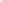 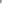 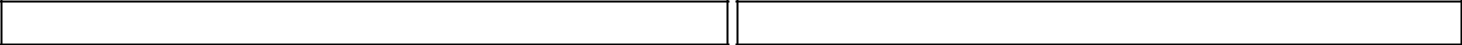 UJIAN TENGAH SEMESTERUJIAN AKHIR SEMESTERKisaran Penentuan Nilai: ≥ 85.00 < 100.00: ≥ 70.00 < 77.49: ≥ 55.00 < 62.49D: ≥ 45.00 < 54.99E: ≥ 0.01 < 44.99: ≥ 0.00 < 0.00* Beri tanda X bagi peserta yang tidak hadirMEDAN....................................................................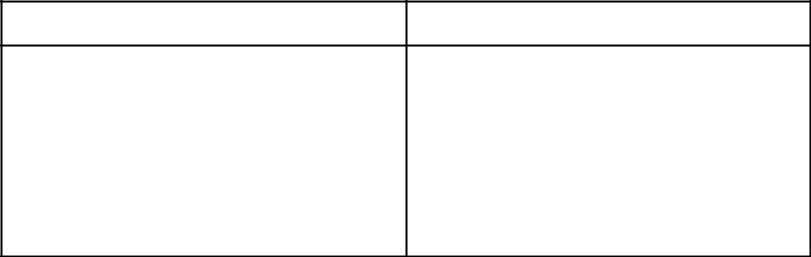 Diketahui OlehWakil Dekan Bidang AkademikIr. AZWANA, MPNIDN.0011096401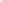 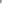 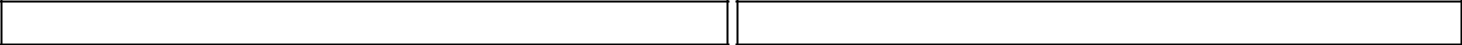 UJIAN TENGAH SEMESTERUJIAN AKHIR SEMESTERKisaran Penentuan Nilai: ≥ 85.00 < 100.00: ≥ 70.00 < 77.49: ≥ 55.00 < 62.49D: ≥ 45.00 < 54.99E: ≥ 0.01 < 44.99: ≥ 0.00 < 0.00* Beri tanda X bagi peserta yang tidak hadirMEDAN....................................................................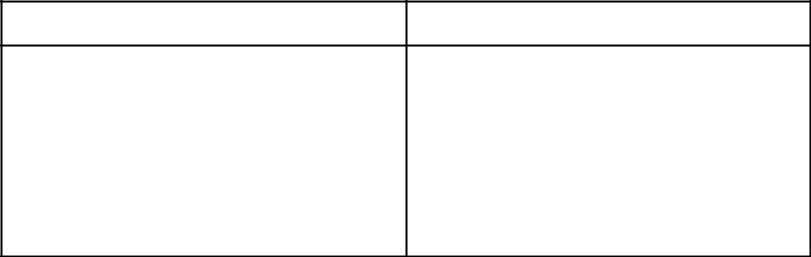 Diketahui OlehWakil Dekan Bidang AkademikIr. AZWANA, MPNIDN.0011096401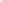 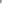 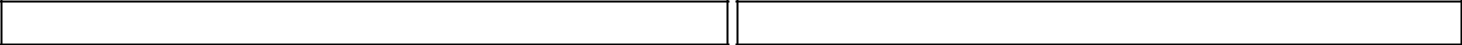 UJIAN TENGAH SEMESTERUJIAN AKHIR SEMESTERKisaran Penentuan Nilai: ≥ 85.00 < 100.00: ≥ 70.00 < 77.49: ≥ 55.00 < 62.49D: ≥ 45.00 < 54.99E: ≥ 0.01 < 44.99: ≥ 0.00 < 0.00* Beri tanda X bagi peserta yang tidak hadirMEDAN....................................................................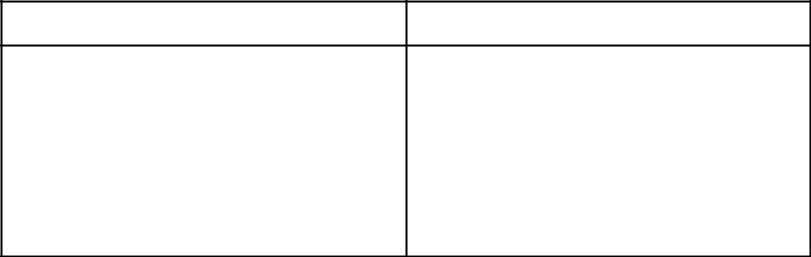 Diketahui OlehWakil Dekan Bidang AkademikIr. AZWANA, MPNIDN.0011096401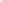 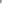 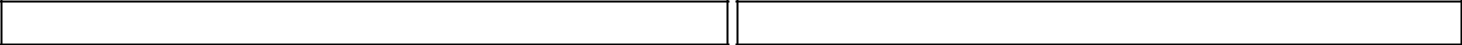 UJIAN TENGAH SEMESTERUJIAN AKHIR SEMESTERKisaran Penentuan Nilai: ≥ 85.00 < 100.00: ≥ 70.00 < 77.49: ≥ 55.00 < 62.49D: ≥ 45.00 < 54.99E: ≥ 0.01 < 44.99: ≥ 0.00 < 0.00* Beri tanda X bagi peserta yang tidak hadirMEDAN....................................................................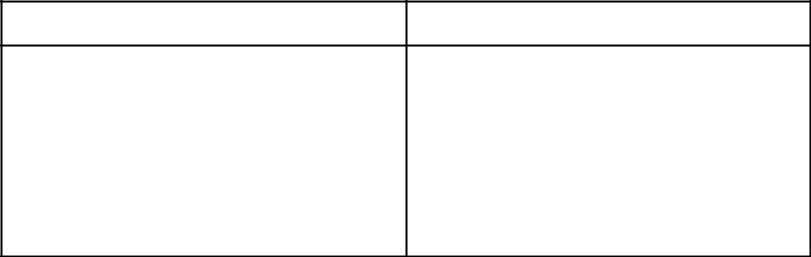 Diketahui OlehWakil Dekan Bidang AkademikIr. AZWANA, MPNIDN.0011096401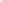 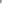 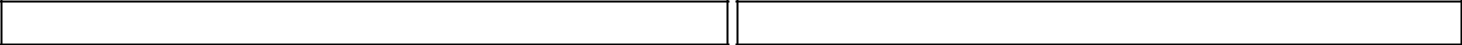 UJIAN TENGAH SEMESTERUJIAN AKHIR SEMESTERKisaran Penentuan Nilai: ≥ 85.00 < 100.00: ≥ 70.00 < 77.49: ≥ 55.00 < 62.49D: ≥ 45.00 < 54.99E: ≥ 0.01 < 44.99: ≥ 0.00 < 0.00* Beri tanda X bagi peserta yang tidak hadirMEDAN....................................................................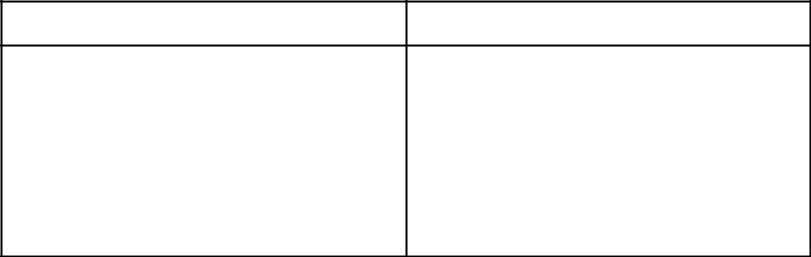 Diketahui OlehWakil Dekan Bidang AkademikIr. AZWANA, MPNIDN.0011096401FAKULTAS PERTANIANFAKULTAS PERTANIANDAFTAR HADIR DAN HASILFAKULTAS PERTANIANFAKULTAS PERTANIANUJIAN  MAHASISWAUNIVERSITAS MEDAN AREAUNIVERSITAS MEDAN AREASEMESTER GANJILKampus I : Jl. Kolam/Gedung PBSI No. 1 Medan 20223 Telp. 061-7366878 Fax. 061-7366998Kampus I : Jl. Kolam/Gedung PBSI No. 1 Medan 20223 Telp. 061-7366878 Fax. 061-7366998TAHUN AKADEMIK 2021/2022Kampus I : Jl. Kolam/Gedung PBSI No. 1 Medan 20223 Telp. 061-7366878 Fax. 061-7366998Kampus I : Jl. Kolam/Gedung PBSI No. 1 Medan 20223 Telp. 061-7366878 Fax. 061-7366998Kampus II : J Setia Budi No. 79B / Sei Serayu No. 70A Telp. 061-8225602 Fax. 061-8226331Kampus II : J Setia Budi No. 79B / Sei Serayu No. 70A Telp. 061-8225602 Fax. 061-8226331Email : univ_medanarea@uma.ac.id  Website : http://www.uma.ac.idEmail : univ_medanarea@uma.ac.id  Website : http://www.uma.ac.idProgram Studi  : AGROTEKNOLOGITEKNOLOGI BUDIDAYA TAN. PANGAN &TEKNOLOGI BUDIDAYA TAN. PANGAN &TEKNOLOGI BUDIDAYA TAN. PANGAN &TEKNOLOGI BUDIDAYA TAN. PANGAN &TEKNOLOGI BUDIDAYA TAN. PANGAN &TEKNOLOGI BUDIDAYA TAN. PANGAN &TEKNOLOGI BUDIDAYA TAN. PANGAN &TEKNOLOGI BUDIDAYA TAN. PANGAN &Mata Kuliah / SKSMata Kuliah / SKS:PALAWIJA / 2:PALAWIJA / 2Mata Kuliah / SKSMata Kuliah / SKSMata Kuliah / SKSMata Kuliah / SKS:PALAWIJA / 2:PALAWIJA / 2:PALAWIJA / 2Kode Mata KuliahKode Mata Kuliah:AET21066:AET21066Kode Mata KuliahKode Mata KuliahKode Mata KuliahKode Mata Kuliah:AET21066:AET21066:AET21066Tingkat/SemesterTingkat/Semester:V/5:V/5Tingkat/SemesterTingkat/SemesterTingkat/SemesterTingkat/Semester:V/5:V/5Dosen PengasuhDosen Pengasuh:Ir. ELLEN L. PANGGABEAN, MP:Ir. ELLEN L. PANGGABEAN, MPDosen PengasuhDosen PengasuhDosen PengasuhDosen Pengasuh:Ir. ELLEN L. PANGGABEAN, MP:Ir. ELLEN L. PANGGABEAN, MP:Ir. ELLEN L. PANGGABEAN, MP:Ir. ELLEN L. PANGGABEAN, MP:Ir. ELLEN L. PANGGABEAN, MPDosen PengujiDosen Penguji:Dosen PengujiDosen PengujiDosen PengujiDosen Penguji:Hari/TanggalHari/Tanggal:SENIN / 15 NOVEMBER 2021:SENIN / 15 NOVEMBER 2021Hari/TanggalHari/TanggalHari/TanggalHari/Tanggal:Waktu:13:00-14:40 WIB:13:00-14:40 WIBWaktuWaktu:Kelas/RuangKelas/Ruang:A1 / R.III.1:A1 / R.III.1Kelas/RuangKelas/RuangKelas/RuangKelas/Ruang:No.NPMNAMA MAHASISWANILAINILAINILAINILAITANDA TANGANTANDA TANGANTANDA TANGANNo.NPMNAMA MAHASISWANo.NPMNAMA MAHASISWAPSPRUTSUASUTSUASPSPRUTSUASUTSUAS1.178210007IRFAN WIJAYA PAKPAHAN2.178210033RESKA GONANRA3.198210001TOPIK MAYDENTA SULISTIWA4.198210003DAVID WILFRIED FRENKY TAMBUNAN5.198210005JUMIREN6.198210007TEDY SYAHPUTRA7.198210010ROJONSON P. SINAGA8.198210011IQBAL RAMADANI9.198210013JAN PRIAGUS SINAGA10.198210015ANWAR EFENDI MENDROFA11.198210017IDRIS ANTO PANAMBEAN PASARIBU12.198210019INDAH MUTIA SARI13.198210021JULIANUS WITALIUS LASE14.198210023ALFONS DWI PUTRA BUTAR BUTAR15.198210025JUJUR ISWANDI SIANTURI16.198210027JESSICA APRIELLA SARAGI17.198210029MARITO AGUSTINA18.198210031DANIEL HUTAHAYAN19.198210037MHD. HAFIS20.198210039AMELIYACatatan :Catatan :Catatan :Persentase PenilaianPersentase PenilaianPS: Partisipasi: Partisipasi10%PR: Tugas dan Aktivitas di Dalam Kelas: Tugas dan Aktivitas di Dalam Kelas50%UTS: Ujian Tengah Semester: Ujian Tengah Semester15%UAS: Ujian Akhir Semester: Ujian Akhir Semester25%B+: ≥ 77.50 < 84.99C+: ≥ 62.50 < 69.99Dosen PengasuhDosen PengujiIr. ELLEN L. PANGGABEAN, MPIr. ELLEN L. PANGGABEAN, MPFAKULTAS PERTANIANFAKULTAS PERTANIANDAFTAR HADIR DAN HASILFAKULTAS PERTANIANFAKULTAS PERTANIANUJIAN  MAHASISWAUNIVERSITAS MEDAN AREAUNIVERSITAS MEDAN AREASEMESTER GANJILKampus I : Jl. Kolam/Gedung PBSI No. 1 Medan 20223 Telp. 061-7366878 Fax. 061-7366998Kampus I : Jl. Kolam/Gedung PBSI No. 1 Medan 20223 Telp. 061-7366878 Fax. 061-7366998TAHUN AKADEMIK 2021/2022Kampus I : Jl. Kolam/Gedung PBSI No. 1 Medan 20223 Telp. 061-7366878 Fax. 061-7366998Kampus I : Jl. Kolam/Gedung PBSI No. 1 Medan 20223 Telp. 061-7366878 Fax. 061-7366998Kampus II : J Setia Budi No. 79B / Sei Serayu No. 70A Telp. 061-8225602 Fax. 061-8226331Kampus II : J Setia Budi No. 79B / Sei Serayu No. 70A Telp. 061-8225602 Fax. 061-8226331Email : univ_medanarea@uma.ac.id  Website : http://www.uma.ac.idEmail : univ_medanarea@uma.ac.id  Website : http://www.uma.ac.idProgram Studi  : AGROTEKNOLOGITEKNOLOGI BUDIDAYA TAN. PANGAN &TEKNOLOGI BUDIDAYA TAN. PANGAN &TEKNOLOGI BUDIDAYA TAN. PANGAN &TEKNOLOGI BUDIDAYA TAN. PANGAN &TEKNOLOGI BUDIDAYA TAN. PANGAN &TEKNOLOGI BUDIDAYA TAN. PANGAN &TEKNOLOGI BUDIDAYA TAN. PANGAN &TEKNOLOGI BUDIDAYA TAN. PANGAN &Mata Kuliah / SKSMata Kuliah / SKS:PALAWIJA / 2:PALAWIJA / 2Mata Kuliah / SKSMata Kuliah / SKSMata Kuliah / SKSMata Kuliah / SKS:PALAWIJA / 2:PALAWIJA / 2:PALAWIJA / 2Kode Mata KuliahKode Mata Kuliah:AET21066:AET21066Kode Mata KuliahKode Mata KuliahKode Mata KuliahKode Mata Kuliah:AET21066:AET21066:AET21066Tingkat/SemesterTingkat/Semester:V/5:V/5Tingkat/SemesterTingkat/SemesterTingkat/SemesterTingkat/Semester:V/5:V/5Dosen PengasuhDosen Pengasuh:Ir. ELLEN L. PANGGABEAN, MP:Ir. ELLEN L. PANGGABEAN, MPDosen PengasuhDosen PengasuhDosen PengasuhDosen Pengasuh:Ir. ELLEN L. PANGGABEAN, MP:Ir. ELLEN L. PANGGABEAN, MP:Ir. ELLEN L. PANGGABEAN, MP:Ir. ELLEN L. PANGGABEAN, MP:Ir. ELLEN L. PANGGABEAN, MPDosen PengujiDosen Penguji:Dosen PengujiDosen PengujiDosen PengujiDosen Penguji:Hari/TanggalHari/Tanggal:SENIN / 15 NOVEMBER 2021:SENIN / 15 NOVEMBER 2021Hari/TanggalHari/TanggalHari/TanggalHari/Tanggal:Waktu:13:00-14:40 WIB:13:00-14:40 WIBWaktuWaktu:Kelas/RuangKelas/Ruang:A1 / R.III.1:A1 / R.III.1Kelas/RuangKelas/RuangKelas/RuangKelas/Ruang:No.NPMNAMA MAHASISWANILAINILAINILAINILAITANDA TANGANTANDA TANGANTANDA TANGANNo.NPMNAMA MAHASISWANo.NPMNAMA MAHASISWAPSPRUTSUASUTSUASPSPRUTSUASUTSUAS21.198210040ALDO SAHAT MANGIRING SIMANJUNTAK22.198210041JIMMY ANDRE SILALAHI23.198210043BUDI HERMAN SANI SIMANJUNTAK24.198210045NOVFRIAN DAMANIK25.198210047HANDIS WAHYU ARSANA26.198210053YOLLA DWI CANTIKA RAY27.198210055VIVI NOVIASTUTY SINURAT28.198210057IRFAN ABDILLAH NASUTION29.198210059HASIAN MARKUS ADOLF PASARIBU30.198210065AGUNG SAPUTRA31.198210066ANDRI SULAIMAN SITORUS32.198210067JEFRIANDI SIAHAAN33.198210069BAYU PERMANA34.198210071JAYA SUMANA GINTING35.198210075DAINURI FAJAR36.198210077ELISABETH NANI LUMBANRAJA37.198210079HIBURAN ZALUKHU38.198210081SYAHRUL NST39.198210085TRIANA BR TARIGAN40.198210089EMAN HARDI YANTO HULUCatatan :Catatan :Catatan :Persentase PenilaianPersentase PenilaianPS: Partisipasi: Partisipasi10%PR: Tugas dan Aktivitas di Dalam Kelas: Tugas dan Aktivitas di Dalam Kelas50%UTS: Ujian Tengah Semester: Ujian Tengah Semester15%UAS: Ujian Akhir Semester: Ujian Akhir Semester25%B+: ≥ 77.50 < 84.99C+: ≥ 62.50 < 69.99Dosen PengasuhDosen PengujiIr. ELLEN L. PANGGABEAN, MPIr. ELLEN L. PANGGABEAN, MPFAKULTAS PERTANIANFAKULTAS PERTANIANDAFTAR HADIR DAN HASILFAKULTAS PERTANIANFAKULTAS PERTANIANUJIAN  MAHASISWAUNIVERSITAS MEDAN AREAUNIVERSITAS MEDAN AREASEMESTER GANJILKampus I : Jl. Kolam/Gedung PBSI No. 1 Medan 20223 Telp. 061-7366878 Fax. 061-7366998Kampus I : Jl. Kolam/Gedung PBSI No. 1 Medan 20223 Telp. 061-7366878 Fax. 061-7366998TAHUN AKADEMIK 2021/2022Kampus I : Jl. Kolam/Gedung PBSI No. 1 Medan 20223 Telp. 061-7366878 Fax. 061-7366998Kampus I : Jl. Kolam/Gedung PBSI No. 1 Medan 20223 Telp. 061-7366878 Fax. 061-7366998Kampus II : J Setia Budi No. 79B / Sei Serayu No. 70A Telp. 061-8225602 Fax. 061-8226331Kampus II : J Setia Budi No. 79B / Sei Serayu No. 70A Telp. 061-8225602 Fax. 061-8226331Email : univ_medanarea@uma.ac.id  Website : http://www.uma.ac.idEmail : univ_medanarea@uma.ac.id  Website : http://www.uma.ac.idProgram Studi  : AGROTEKNOLOGITEKNOLOGI BUDIDAYA TAN. PANGAN &TEKNOLOGI BUDIDAYA TAN. PANGAN &TEKNOLOGI BUDIDAYA TAN. PANGAN &TEKNOLOGI BUDIDAYA TAN. PANGAN &TEKNOLOGI BUDIDAYA TAN. PANGAN &TEKNOLOGI BUDIDAYA TAN. PANGAN &TEKNOLOGI BUDIDAYA TAN. PANGAN &TEKNOLOGI BUDIDAYA TAN. PANGAN &Mata Kuliah / SKSMata Kuliah / SKS:PALAWIJA / 2:PALAWIJA / 2Mata Kuliah / SKSMata Kuliah / SKSMata Kuliah / SKSMata Kuliah / SKS:PALAWIJA / 2:PALAWIJA / 2:PALAWIJA / 2Kode Mata KuliahKode Mata Kuliah:AET21066:AET21066Kode Mata KuliahKode Mata KuliahKode Mata KuliahKode Mata Kuliah:AET21066:AET21066:AET21066Tingkat/SemesterTingkat/Semester:V/5:V/5Tingkat/SemesterTingkat/SemesterTingkat/SemesterTingkat/Semester:V/5:V/5Dosen PengasuhDosen Pengasuh:Ir. ELLEN L. PANGGABEAN, MP:Ir. ELLEN L. PANGGABEAN, MPDosen PengasuhDosen PengasuhDosen PengasuhDosen Pengasuh:Ir. ELLEN L. PANGGABEAN, MP:Ir. ELLEN L. PANGGABEAN, MP:Ir. ELLEN L. PANGGABEAN, MP:Ir. ELLEN L. PANGGABEAN, MP:Ir. ELLEN L. PANGGABEAN, MPDosen PengujiDosen Penguji:Dosen PengujiDosen PengujiDosen PengujiDosen Penguji:Hari/TanggalHari/Tanggal:SENIN / 15 NOVEMBER 2021:SENIN / 15 NOVEMBER 2021Hari/TanggalHari/TanggalHari/TanggalHari/Tanggal:Waktu:13:00-14:40 WIB:13:00-14:40 WIBWaktuWaktu:Kelas/RuangKelas/Ruang:A1 / R.III.1:A1 / R.III.1Kelas/RuangKelas/RuangKelas/RuangKelas/Ruang:No.NPMNAMA MAHASISWANILAINILAINILAINILAITANDA TANGANTANDA TANGANTANDA TANGANNo.NPMNAMA MAHASISWANo.NPMNAMA MAHASISWAPSPRUTSUASUTSUASPSPRUTSUASUTSUAS41.198210091WAHYU NURHADI42.198210093SANDIKA FRENGKY NAPITUPULU43.198210095TOMU TUA SIANTURI44.198210097NURUL FADILLAH45.198210099SAHLAN PAHRUDDIN SIREGAR46.198210103ERIK MORALES SIHOMBING47.198210107SHELLA MARIANA SIHOMBING48.198210111RIZKI GUSTIANI DASOPANG49.198210113VERONIKA SILALAHI50.198210116MOHAMMAD HAFIZ51.198210117DAVID PARLINDUNGAN SITEPUCatatan :Catatan :Catatan :Persentase PenilaianPersentase PenilaianPS: Partisipasi: Partisipasi10%PR: Tugas dan Aktivitas di Dalam Kelas: Tugas dan Aktivitas di Dalam Kelas50%UTS: Ujian Tengah Semester: Ujian Tengah Semester15%UAS: Ujian Akhir Semester: Ujian Akhir Semester25%B+: ≥ 77.50 < 84.99C+: ≥ 62.50 < 69.99Dosen PengasuhDosen PengujiIr. ELLEN L. PANGGABEAN, MPIr. ELLEN L. PANGGABEAN, MPFAKULTAS PERTANIANFAKULTAS PERTANIANDAFTAR HADIR DAN HASILFAKULTAS PERTANIANFAKULTAS PERTANIANUJIAN  MAHASISWAUNIVERSITAS MEDAN AREAUNIVERSITAS MEDAN AREASEMESTER GANJILKampus I : Jl. Kolam/Gedung PBSI No. 1 Medan 20223 Telp. 061-7366878 Fax. 061-7366998Kampus I : Jl. Kolam/Gedung PBSI No. 1 Medan 20223 Telp. 061-7366878 Fax. 061-7366998TAHUN AKADEMIK 2021/2022Kampus I : Jl. Kolam/Gedung PBSI No. 1 Medan 20223 Telp. 061-7366878 Fax. 061-7366998Kampus I : Jl. Kolam/Gedung PBSI No. 1 Medan 20223 Telp. 061-7366878 Fax. 061-7366998Kampus II : J Setia Budi No. 79B / Sei Serayu No. 70A Telp. 061-8225602 Fax. 061-8226331Kampus II : J Setia Budi No. 79B / Sei Serayu No. 70A Telp. 061-8225602 Fax. 061-8226331Email : univ_medanarea@uma.ac.id  Website : http://www.uma.ac.idEmail : univ_medanarea@uma.ac.id  Website : http://www.uma.ac.idProgram Studi  : AGROTEKNOLOGITEKNOLOGI BUDIDAYA TAN. PANGAN &TEKNOLOGI BUDIDAYA TAN. PANGAN &TEKNOLOGI BUDIDAYA TAN. PANGAN &TEKNOLOGI BUDIDAYA TAN. PANGAN &TEKNOLOGI BUDIDAYA TAN. PANGAN &TEKNOLOGI BUDIDAYA TAN. PANGAN &TEKNOLOGI BUDIDAYA TAN. PANGAN &TEKNOLOGI BUDIDAYA TAN. PANGAN &Mata Kuliah / SKSMata Kuliah / SKS:PALAWIJA / 2:PALAWIJA / 2Mata Kuliah / SKSMata Kuliah / SKSMata Kuliah / SKSMata Kuliah / SKS:PALAWIJA / 2:PALAWIJA / 2:PALAWIJA / 2Kode Mata KuliahKode Mata Kuliah:AET21066:AET21066Kode Mata KuliahKode Mata KuliahKode Mata KuliahKode Mata Kuliah:AET21066:AET21066:AET21066Tingkat/SemesterTingkat/Semester:V/5:V/5Tingkat/SemesterTingkat/SemesterTingkat/SemesterTingkat/Semester:V/5:V/5Dosen PengasuhDosen Pengasuh:Ir. ELLEN L. PANGGABEAN, MP:Ir. ELLEN L. PANGGABEAN, MPDosen PengasuhDosen PengasuhDosen PengasuhDosen Pengasuh:Ir. ELLEN L. PANGGABEAN, MP:Ir. ELLEN L. PANGGABEAN, MP:Ir. ELLEN L. PANGGABEAN, MP:Ir. ELLEN L. PANGGABEAN, MP:Ir. ELLEN L. PANGGABEAN, MPDosen PengujiDosen Penguji:Dosen PengujiDosen PengujiDosen PengujiDosen Penguji:Hari/TanggalHari/Tanggal:SENIN / 15 NOVEMBER 2021:SENIN / 15 NOVEMBER 2021Hari/TanggalHari/TanggalHari/TanggalHari/Tanggal:Waktu:00:00-00:00 WIB:00:00-00:00 WIBWaktuWaktu:Kelas/RuangKelas/Ruang:A2 / R.III.1:A2 / R.III.1Kelas/RuangKelas/RuangKelas/RuangKelas/Ruang:No.NPMNAMA MAHASISWANILAINILAINILAINILAITANDA TANGANTANDA TANGANTANDA TANGANNo.NPMNAMA MAHASISWANo.NPMNAMA MAHASISWAPSPRUTSUASUTSUASPSPRUTSUASUTSUAS1.178210032AHMAD RASIDI2.178210042MUHAMMAD SHOLEH SIREGAR3.188210058WAHYU ARDICA HASIBUAN4.188210102ANDIKA SITORUS5.198210002HARI ANANTA GINTING6.198210004RAHMADI NAINGGOLAN7.198210006ANDRI SARKONI LUBIS8.198210008ARFIN SINAGA9.198210012BILLY KARTASASMITA SINAGA10.198210014ABDUL RAHIM TANJUNG11.198210018DICKY IRAWAN12.198210020DIVA ANTAHAR13.198210022WIRUDIONO LUMBANTOBING14.198210026ANDRYAN SYAHPUTRA HARAHAP15.198210028M. ZECKY HASAN PUTRA ZULKIFLI16.198210034JOHANNES SINAGA17.198210036ELIMA TIOMINAR HUTAGAOL18.198210038MHD. RIDWAN19.198210046GANDA ANGGI PANGARIBUAN20.198210050DICKY WAHYU SIAHAANCatatan :Catatan :Catatan :Persentase PenilaianPersentase PenilaianPS: Partisipasi: Partisipasi10%PR: Tugas dan Aktivitas di Dalam Kelas: Tugas dan Aktivitas di Dalam Kelas50%UTS: Ujian Tengah Semester: Ujian Tengah Semester15%UAS: Ujian Akhir Semester: Ujian Akhir Semester25%B+: ≥ 77.50 < 84.99C+: ≥ 62.50 < 69.99Dosen PengasuhDosen PengujiIr. ELLEN L. PANGGABEAN, MPIr. ELLEN L. PANGGABEAN, MPFAKULTAS PERTANIANFAKULTAS PERTANIANDAFTAR HADIR DAN HASILFAKULTAS PERTANIANFAKULTAS PERTANIANUJIAN  MAHASISWAUNIVERSITAS MEDAN AREAUNIVERSITAS MEDAN AREASEMESTER GANJILKampus I : Jl. Kolam/Gedung PBSI No. 1 Medan 20223 Telp. 061-7366878 Fax. 061-7366998Kampus I : Jl. Kolam/Gedung PBSI No. 1 Medan 20223 Telp. 061-7366878 Fax. 061-7366998TAHUN AKADEMIK 2021/2022Kampus I : Jl. Kolam/Gedung PBSI No. 1 Medan 20223 Telp. 061-7366878 Fax. 061-7366998Kampus I : Jl. Kolam/Gedung PBSI No. 1 Medan 20223 Telp. 061-7366878 Fax. 061-7366998Kampus II : J Setia Budi No. 79B / Sei Serayu No. 70A Telp. 061-8225602 Fax. 061-8226331Kampus II : J Setia Budi No. 79B / Sei Serayu No. 70A Telp. 061-8225602 Fax. 061-8226331Email : univ_medanarea@uma.ac.id  Website : http://www.uma.ac.idEmail : univ_medanarea@uma.ac.id  Website : http://www.uma.ac.idProgram Studi  : AGROTEKNOLOGITEKNOLOGI BUDIDAYA TAN. PANGAN &TEKNOLOGI BUDIDAYA TAN. PANGAN &TEKNOLOGI BUDIDAYA TAN. PANGAN &TEKNOLOGI BUDIDAYA TAN. PANGAN &TEKNOLOGI BUDIDAYA TAN. PANGAN &TEKNOLOGI BUDIDAYA TAN. PANGAN &TEKNOLOGI BUDIDAYA TAN. PANGAN &TEKNOLOGI BUDIDAYA TAN. PANGAN &Mata Kuliah / SKSMata Kuliah / SKS:PALAWIJA / 2:PALAWIJA / 2Mata Kuliah / SKSMata Kuliah / SKSMata Kuliah / SKSMata Kuliah / SKS:PALAWIJA / 2:PALAWIJA / 2:PALAWIJA / 2Kode Mata KuliahKode Mata Kuliah:AET21066:AET21066Kode Mata KuliahKode Mata KuliahKode Mata KuliahKode Mata Kuliah:AET21066:AET21066:AET21066Tingkat/SemesterTingkat/Semester:V/5:V/5Tingkat/SemesterTingkat/SemesterTingkat/SemesterTingkat/Semester:V/5:V/5Dosen PengasuhDosen Pengasuh:Ir. ELLEN L. PANGGABEAN, MP:Ir. ELLEN L. PANGGABEAN, MPDosen PengasuhDosen PengasuhDosen PengasuhDosen Pengasuh:Ir. ELLEN L. PANGGABEAN, MP:Ir. ELLEN L. PANGGABEAN, MP:Ir. ELLEN L. PANGGABEAN, MP:Ir. ELLEN L. PANGGABEAN, MP:Ir. ELLEN L. PANGGABEAN, MPDosen PengujiDosen Penguji:Dosen PengujiDosen PengujiDosen PengujiDosen Penguji:Hari/TanggalHari/Tanggal:SENIN / 15 NOVEMBER 2021:SENIN / 15 NOVEMBER 2021Hari/TanggalHari/TanggalHari/TanggalHari/Tanggal:Waktu:00:00-00:00 WIB:00:00-00:00 WIBWaktuWaktu:Kelas/RuangKelas/Ruang:A2 / R.III.1:A2 / R.III.1Kelas/RuangKelas/RuangKelas/RuangKelas/Ruang:No.NPMNAMA MAHASISWANILAINILAINILAINILAITANDA TANGANTANDA TANGANTANDA TANGANNo.NPMNAMA MAHASISWANo.NPMNAMA MAHASISWAPSPRUTSUASUTSUASPSPRUTSUASUTSUAS21.198210052WIDYA SASMITA BR PASARIBU22.198210056ARJUNA SARAGIH23.198210058ADHE PERNANDA HUTAGAOL24.198210060MUHAMMAD SYAHPUTRA25.198210062SADRAK LUMBAN GAOL26.198210064JORDANTA GINTING27.198210070SEPTIA URBANINGRUM28.198210072EVELYN29.198210076KHUSNAN HABIBI30.198210082AKU NIMAISA BR SEMBIRING31.198210084PARULIAN SIANTURI32.198210086LIL SAPNUR ASPIN SIREGAR33.198210088TAKWADI34.198210090FANNY KRISNA NAPITUPULU35.198210094PANCA RAMADHAN SIMARMATA36.198210096DEDY G. SIMORANGKIR37.198210098DAVIT SAMUEL38.198210100HANANDA HARAHAP39.198210106LENY MAHLENY HASIBUAN40.198210114NOVITAWATI SIMARMATACatatan :Catatan :Catatan :Persentase PenilaianPersentase PenilaianPS: Partisipasi: Partisipasi10%PR: Tugas dan Aktivitas di Dalam Kelas: Tugas dan Aktivitas di Dalam Kelas50%UTS: Ujian Tengah Semester: Ujian Tengah Semester15%UAS: Ujian Akhir Semester: Ujian Akhir Semester25%B+: ≥ 77.50 < 84.99C+: ≥ 62.50 < 69.99Dosen PengasuhDosen PengujiIr. ELLEN L. PANGGABEAN, MPIr. ELLEN L. PANGGABEAN, MP